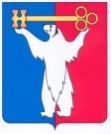 АДМИНИСТРАЦИЯ ГОРОДА НОРИЛЬСКАКРАСНОЯРСКОГО КРАЯПОСТАНОВЛЕНИЕ26.07.2021                                        г. Норильск                                 			№ 379О внесении изменений в постановление Администрации города Норильска от 31.12.2013 № 587С целью урегулирования вопросов предоставления субсидии из бюджета муниципального образования город Норильск в целях возмещения затрат Организаций, возникающих в результате осуществления перевозки пассажиров и их багажа воздушным транспортом по маршруту «Норильск - Снежногорск – Норильск», в соответствии с постановлением Правительства РФ от 18.09.2020 № 1492 «Об общих требованиях к нормативным правовым актам, муниципальным правовым актам, регулирующим предоставление субсидий, в том числе грантов в форме субсидий, юридическим лицам, индивидуальным предпринимателям, а также физическим лицам - производителям товаров, работ, услуг, и о признании утратившими силу некоторых актов Правительства Российской Федерации и отдельных положений некоторых актов Правительства Российской Федерации»,ПОСТАНОВЛЯЮ:1. Порядок предоставления субсидии из бюджета муниципального образования город Норильск организациям, заключившим договоры аренды (фрахтования на время) воздушного судна с экипажем, договоры фрахтования воздушного судна (воздушного чартера) и осуществляющим воздушную пассажирскую перевозку по маршруту «Норильск - Снежногорск – Норильск», на компенсацию затрат, возникающих в результате осуществления указанных пассажирских перевозок, в целях удовлетворения потребности жителей поселка Снежногорск в регулярном авиасообщении с городом Норильском, утвержденный постановлением Администрации города Норильска от 31.12.2013 № 587 (далее – Порядок), изложить в редакции согласно приложению к настоящему постановлению (прилагается).2. Опубликовать настоящее постановление в газете «Заполярная правда» и разместить его на официальном сайте муниципального образования город Норильск.Глава города Норильска                                                                              Д.В. КарасевПриложение к постановлению Администрации города Норильска от 26.07.2021 № 379УТВЕРЖДЕНпостановлением Администрации города Норильскаот 31.12.2013 № 587Порядок предоставления субсидии из бюджета муниципального образования город Норильск организациям, заключившим договоры аренды (фрахтования на время) воздушного судна с экипажем, договоры фрахтования воздушного судна (воздушного чартера) и осуществляющим воздушную пассажирскую перевозку по маршруту «Норильск - Снежногорск – Норильск», на компенсацию затрат, возникающих в результате осуществления указанных пассажирских перевозок, в целях удовлетворения потребности жителей поселка Снежногорск в регулярном авиасообщении с городом Норильском1. Общие положения1.1. Настоящий Порядок разработан в соответствии со статьей 78 Бюджетного кодекса Российской Федерации, статьей 16 Федерального закона от 06.10.2003                    № 131-ФЗ «Об общих принципах организации местного самоуправления в Российской Федерации», постановлением Правительства Российской Федерации от 18.09.2020 № 1492 «Об общих требованиях к нормативным правовым актам, муниципальным правовым актам, регулирующим предоставление субсидий, в том числе грантов в форме субсидий, юридическим лицам, индивидуальным предпринимателям, а также физическим лицам - производителям товаров, работ, услуг, и о признании утратившими силу некоторых актов Правительства Российской Федерации и отдельных положений некоторых актов Правительства Российской Федерации», муниципальной программой «Развитие транспортной системы», утвержденной постановлением Администрации города Норильска на соответствующий финансовый год.1.2. Настоящий Порядок определяет механизм предоставления организациям, заключившим договоры аренды (фрахтования на время) воздушного судна с экипажем, договоры фрахтования воздушного судна (воздушного чартера) и осуществляющим воздушную пассажирскую перевозку по маршруту «Норильск - Снежногорск – Норильск» (далее - Организации), субсидий из бюджета муниципального образования город Норильск в целях компенсации затрат, возникающих в результате осуществления указанных пассажирских перевозок, в целях удовлетворения потребности жителей поселка Снежногорск в регулярном авиасообщении с городом Норильском (далее - субсидия) для достижения целей, показателей и результатов муниципальной программы «Развитие транспортной системы», утвержденной постановлением Администрации города Норильска на соответствующий финансовый год.1.3. Под предоставлением субсидии понимается компенсация за счет средств бюджета муниципального образования город Норильск затрат Организаций, возникающих в результате осуществления перевозки пассажиров и их багажа воздушным транспортом по маршруту «Норильск - Снежногорск – Норильск», в целях удовлетворения потребности жителей поселка Снежногорск в регулярном авиасообщении с городом Норильском (далее - транспортные услуги).1.4. Главным распорядителем бюджетных средств, предусмотренных на выплату субсидии, до которого в соответствии с бюджетным законодательством Российской Федерации как получателя бюджетных средств доведены в установленном порядке лимиты бюджетных обязательств на предоставление субсидии на соответствующий финансовый год и плановый период, является Управление городского хозяйства Администрации города Норильска (далее - Управление городского хозяйства).1.5. Субсидии предоставляются Организациям, отвечающим следующим критериям:- осуществление транспортных услуг в соответствии с утвержденной Главой города Норильска программой пассажирских перевозок воздушным транспортом по маршруту Норильск - Снежногорск - Норильск и календарным планом пассажирских авиаперевозок, являющимися приложением к данной программе, на соответствующий год;- возникновение у Организации затрат в результате осуществления транспортных услуг.1.6. Управление городского хозяйства обеспечивает размещение на официальном сайте муниципального образования город Норильск программы пассажирских перевозок воздушным транспортом по маршруту Норильск - Снежногорск - Норильск, включая календарный план пассажирских авиаперевозок, на соответствующий год в течение 10 рабочих дней с даты их утверждения, но не позднее 30 декабря предшествующего года.1.7. Сведения о субсидии размещаются на едином портале бюджетной системы Российской Федерации в информационно-телекоммуникационной сети Интернет при формировании проекта решения Норильского городского Совета депутатов о бюджете муниципального образования город Норильск на очередной финансовый год и плановый период (проекта решения Норильского городского Совета депутатов о внесении изменений в решение о бюджете муниципального образования город Норильск на текущий финансовый год и плановый период).2. Условия и порядок предоставления субсидии2.1. Предоставление субсидии осуществляется на основании Договора о предоставлении субсидий. Предоставление субсидии направлено на компенсацию затрат Организации, возникающих в результате оуществления транспортных услуг. 2.2. Субсидии предоставляются Организациям, соответствующим на первое число месяца, предшествующего месяцу, в котором планируется заключение Договора о предоставлении субсидии, предусмотренного пунктом 2.8 настоящего Порядка, следующим требованиям:а) у Организаций, на первое число месяца, предшествующего месяцу, в котором планируется заключение договора, отсутствует неисполненная обязанность по уплате налогов, сборов, страховых взносов, пеней, штрафов, процентов, подлежащих уплате в соответствии с законодательством Российской Федерации о налогах и сборах;б) Организации не должны находиться в процессе реорганизации (за исключением реорганизации в форме присоединения к юридическому лицу, являющемуся участником отбора, другого юридического лица), ликвидации, в отношении них не введена процедура банкротства, деятельность Организации не приостановлена в порядке, предусмотренном законодательством Российской Федерации, а индивидуальные предприниматели не должны прекратить деятельность в качестве индивидуального предпринимателя;в) у Организаций отсутствует просроченная задолженность по возврату в бюджет муниципального образования город Норильск, из которого планируется предоставление Субсидии, бюджетных инвестиций, предоставленных в том числе в соответствии с иными правовыми актами, а также иная просроченная (неурегулированная) задолженность по денежным обязательствам перед бюджетом муниципального образования города Норильск, из которого планируется предоставление Субсидии; г) Организация не является иностранным юридическими лицом, а также российским юридическим лицом, в уставном (складочном) капитале которого доля участия иностранных юридических лиц, местом регистрации которых является государство или территория, включенные в утверждаемый Министерством финансов Российской Федерации перечень государств и территорий, предоставляющих льготный налоговый режим налогообложения и (или) не предусматривающих раскрытия и предоставления информации при проведении финансовых операций (офшорные зоны) в отношении таких юридических лиц, в совокупности превышает 50 процентов;д) Организация не получает средства из бюджета муниципального образования город Норильск в соответствии с иными муниципальными правовыми актами в целях финансового обеспечения (возмещения) затрат на виды работ, предусмотренные пунктом 1.3 настоящего Порядка;е) в реестре дисквалифицированных лиц отсутствуют сведения о дисквалифицированных руководителе, членах коллегиального исполнительного органа, лице, исполняющем функции единоличного исполнительного органа, или главном бухгалтере Организации, являющегося юридическим лицом, индивидуальным предпринимателем.  2.3. Для рассмотрения вопроса о предоставлении субсидий Организации представляют в Управление городского хозяйства:- заявление о предоставлении субсидии;- справку об исполнении налогоплательщиком (плательщиком сбора, плательщиком страховых взносов, налоговым агентом) обязанности по уплате налогов, сборов, страховых взносов, пеней, штрафов, процентов;- справку, выданную территориальным отделом Федеральной налоговой службы, по состоянию на первое число месяца, предшествующего месяцу, в котором планируется заключение Договора, подтверждающую отсутствие сведений в реестре дисквалифицированных лиц о дисквалифицированных руководителе, членах коллегиального исполнительного органа, лице, исполняющем функции единоличного исполнительного органа, или главном бухгалтере Организации, об индивидуальном предпринимателе;- справку территориального органа Фонда социального страхования Российской Федерации о состоянии расчетов по страховым взносам, пеням и штрафам по обязательному социальному страхованию от несчастных случаев на производстве и профессиональных заболеваний по состоянию на первое число месяца, предшествующего месяцу, в котором планируется заключение договора;- справку, подписанную руководителем и главным бухгалтером и заверенную печатью Организации (при наличии) о наличии (отсутствии) просроченной задолженности по возврату в бюджет муниципального образования город Норильск субсидий, бюджетных инвестиций, предоставленных в том числе в соответствии с иными правовыми актами, и иной просроченной (неурегулированной) задолженности по денежным обязательствам перед муниципальным образованием город Норильск (составляется Организацией в произвольной форме);- выписку из Единого государственного реестра юридических лиц или Единого государственного реестра индивидуальных предпринимателей, полученную не ранее чем за три месяца до дня подачи заявления, указанного в абзаце втором настоящего пункта, либо нотариально заверенную копию такой выписки;- нотариально заверенную копию договора аренды (фрахтования на время) воздушного судна с экипажем, договора фрахтования воздушного судна (воздушного чартера), заключенного с авиакомпанией для осуществления транспортных услуг (далее - договор фрахтования);- калькуляцию стоимости летного часа на воздушных судах типа МИ-8Т, МИ-8МТВ на перевозку пассажиров и багажа по маршруту «Норильск - Снежногорск – Норильск», предоставленную фрахтовщиком (второй стороной договора фрахтования) (далее - фрахтовщик);- расчет расходов Организации, возникающих в результате осуществления транспортных услуг, за предшествующий год (для Организаций, осуществлявших данную деятельность в указанном периоде) и на очередной год (приложение № 2 к настоящему Порядку), включающий в себя информацию о применяемых тарифе на услуги по перевозке пассажиров и багажа воздушным транспортом по маршруту Норильск - Снежногорск - Норильск (далее - тариф на авиаперевозки), тарифе на использование автобуса на территории посадочной площадки «Валек» для доставки пассажиров и багажа к месту стоянки воздушного судна (далее - тариф на использование автобуса).Организации несут ответственность за достоверность предоставленной информации.Все документы, состоящие более чем из одного листа, должны быть прошиты нитками и иметь лист-заверитель. Все копии документов должны быть заверены надлежащим образом (слова «копия верна», должность, фамилия, инициалы и личная подпись лица, которое в силу закона, иного правового акта или учредительного документа Перевозчика уполномочено выступать от его имени или уполномоченного ими лица, печать Перевозчика (при наличии) и дата). Не допускается при оформлении любых документов, предусмотренных настоящим Порядком, использование факсимиле.2.4. Управление городского хозяйства:- в течение 10 календарных дней со дня поступления заявления и документов, предусмотренных пунктом 2.3 настоящего Порядка, осуществляет их проверку, в том числе на соответствие требованиям и условиям, указанным в пункте 1.5, 2.2 настоящего Порядка, и направляет их на рассмотрение городской транспортной комиссии по организации пассажирских перевозок на территории муниципального образования город Норильск, созданной на основании правового акта Администрации города Норильска, издаваемого Главой города Норильска (далее - Комиссия);- в течение 1 рабочего дня со дня поступления заявления и документов, предусмотренных пунктом 2.3 настоящего Порядка, направляет в адрес Управления экономики Администрации города Норильска (далее - Управление экономики) копии документов, предусмотренных абзацами девятым, десятым пункта 2.3 настоящего Порядка, для проведения проверки расчета субсидии.Управление экономики в течение 8 календарных дней со дня поступления документов из Управления городского хозяйства готовит соответствующее заключение для рассмотрения на заседании Комиссии.2.4.1. Комиссия принимает решение о предоставлении (отказе в предоставлении) субсидии Организации. Решение Комиссии оформляется протоколом заседания Комиссии.2.5. Основаниями для отказа в заключении Договора с Организацией являются:- несоответствие представленных получателем субсидии документов требованиям, определенным пунктом 2.3 настоящего Порядка, или непредставление (представление не в полном объеме) указанных документов;- установление факта недостоверности, представленных Организацией  документов, указанных в пункте 2.3 настоящего Порядка;- несоответствие Организации требованиям, установленным в пункте 2.2 настоящего Порядка.2.6. Основаниями для отказа Организации в представлении субсидии является:- несоответствие Организации критериям, установленным в пункте 1.5 настоящего Порядка;- непредставление (предоставление не в полном объеме) Организацией документов, указанных в пункте 3.1 настоящего Порядка;- установление факта недостоверности, представленных Организацией документов, указанных в пункте 3.1 настоящего Порядка.2.7. Размер субсидии, предоставляемой Организации, определяется исходя из фактического объема налета часов воздушных судов в соответствии с Программой пассажирских перевозок воздушным транспортом по маршруту «Норильск - Снежногорск – Норильск», утвержденной Главой города Норильска, и затрат Организации, связанных с выполнением авиарейсов и доставкой пассажиров и багажа к месту стоянки воздушного судна и обратно.Потребность в субсидии определяется в размере 50% от суммы, полученной путем вычитания из затрат Организации, связанных с выполнением авиарейсов:- стоимости авиабилетов и сверхнормативного багажа, оплаченных пассажирами по тарифам, установленным уполномоченным Правительством Красноярского края органом исполнительной власти Красноярского края;- расходов Организации по перевозке собственных грузов и пассажиров по тарифам, установленным уполномоченным Правительством Красноярского края органом исполнительной власти Красноярского края;- доходов Организаций от перевозки грузов третьих лиц.2.7.1. Стоимость одного полетного часа, тариф на авиаперевозки, тариф на использование автобуса устанавливаются договором о предоставлении субсидии в соответствии с документами, указанными в пункте 2.3 настоящего Порядка и предоставленными Организацией, с учетом требований действующего законодательства к осуществлению воздушных перевозок.2.8. В случае принятия решения о предоставлении субсидии Организации между Управлением городского хозяйства и Организацией заключается договор о предоставлении субсидии.Договор о предоставлении субсидии в обязательном порядке должен включать следующие сведения: условия, цели и порядок предоставления субсидии; порядок возврата субсидии; ответственность Организации; согласие Организации на осуществление Администрацией и органом муниципального финансового контроля муниципального образования город Норильск (контрольно-ревизионный отдел Администрации города Норильска, Контрольно-счетная палата города Норильска) (далее – орган муниципального финансового контроля) проверок соблюдения Организацией условий, целей и порядка предоставления субсидий; запрет на приобретение за счет полученных средств иностранной валюты, за исключением операций, осуществляемых в соответствии с валютным законодательством Российской Федерации при закупке (поставке) высокотехнологичного импортного оборудования, сырья и комплектующих изделий, а также связанных с достижением целей предоставления указанных средств иных операций, определенных муниципальными правовыми актами органов местного самоуправления муниципального образования город Норильск.Договор о предоставлении субсидии должен предусматривать требование о согласовании новых условий Договора или о расторжении Договора при недостижении согласия по новым условиям в случае уменьшения Управлению городского хозяйства ранее доведенных лимитов бюджетных обязательств, приводящего к невозможности предоставления субсидии в размере, определенном в Договоре о предоставлении субсидии.Договор о предоставлении субсидии заключается в соответствии с типовой формой, утвержденной приказом начальника финансового управления Администрации города Норильска.2.9. Субсидия предоставляется Администрацией города Норильска в пределах средств, предусмотренных решением Норильского городского Совета депутатов о бюджете муниципального образования город Норильск на текущий финансовый год и плановый период.2.10. Общий размер субсидии, выделяемой из бюджета муниципального образования город Норильск в соответствующем финансовом году, утверждается решением Норильского городского Совета депутатов и в последующем распределяется Администрацией города Норильска в соответствии с пунктом 2.7 настоящего Порядка.2.11. Предоставление субсидии осуществляется при соблюдении следующих условий организации перевозок:- авиационные перевозки осуществляются Организацией на основании договора фрахтования. В обязательства Организации входит предоставление Администрации города Норильска всего не занятого грузом Организации свободного места воздушного судна для перевозки пассажиров и их багажа (не превышающем номинальную грузоподъемность воздушного судна);- авиационные перевозки осуществляются Организацией в соответствии с Программой пассажирских авиаперевозок на соответствующий год, утвержденной Главой города Норильска, являющейся приложением к Договору о предоставлении субсидии;- осуществление дополнительных авиарейсов сверх Программы пассажирских авиаперевозок производится в пределах средств, предусмотренных решением Норильского городского Совета депутатов о бюджете муниципального образования город Норильск на текущий финансовый год согласованию с начальником Снежногорского территориального управления Администрации города Норильска с учетом предоставленных Организацией сведений о количестве заявок на приобретение авиабилетов;- Организация проводит работу с авиакомпанией, с которой заключены договоры фрахтования, по продаже авиабилетов пассажирам на основании тарифов на авиаперевозки, установленных договором о предоставлении субсидии, а также дополнительную продажу авиабилетов при технической возможности воздушного судна в соответствии с поступившими заявками от пассажиров на приобретение авиабилетов;- Организация осуществляет доставку пассажиров и багажа к месту стоянки воздушного судна и обратно на территории посадочной площадки «Валек», а также организует отправление и прием пассажиров в поселке Снежногорск;- Организация резервирует 50 кг грузоподъемности воздушного судна при каждом его отправлении (в одну сторону) для перевозки почтовых отправлений;- Организация обязана уведомить Администрацию города Норильска (Снежногорское территориальное управление Администрации города Норильска) о переносе даты и времени вылета воздушного судна не позднее 1 (одних) суток до предполагаемой даты вылета в случае возникновения обстоятельств непреодолимой силы (нелетная погода и прочее).2.12. Основанием для перечисления средств субсидии являются отчеты Организации о выполненных авиаперевозках пассажиров по маршруту Норильск - Снежногорск - Норильск (далее - отчет) (приложение № 1 к настоящему Порядку), согласованные с Управлением городского хозяйства и Управлением экономики.2.13. Управление городского хозяйства в течение 2 рабочих дней со дня получения согласованного Управлением экономики отчета направляет в Финансовое управление Администрации города Норильска (далее - Финансовое управление) заявку на финансирование.2.14. Финансовое управление перечисляет средства субсидии на расчетный счет Организации, открытый Организацией в учреждении Центрального банка Российской Федерации или кредитной организации Российской Федерации, не позднее 5 рабочих дней со дня поступления заявки на финансирование от Управления городского хозяйства.2.15. Результатом предоставления субсидии является доля выполненных рейсов от запланированных по Программе пассажирских авиаперевозок по маршруту «Норильск-Снежногорск-Норильск» на конец отчетного года.3. Требование к отчетности3.1 Для получения средств субсидии Организации представляют в срок не позднее пятого числа месяца, следующего за отчетным, в Управление городского хозяйства отчет (приложение № 1 к настоящему Порядку) в четырех экземплярах, а также справку о выполнении пассажирских рейсов, реестр продажи авиабилетов и оплаты сверхнормативного багажа (далее - реестр), справку о весе багажа и груза и его свойствах, список пассажиров (с личной подписью каждого пассажира) согласно формам, являющимися приложениями к Договору о предоставлении субсидии.С целью подтверждения объема выполненных авиаперевозок совместно с представленными отчетными документами Организация предоставляет справку по форме, являющейся приложением к Договору о предоставлении субсидии, подписанную фрахтовщиком, о фактическом объеме налета часов в отношении авиарейсов, выполненных в рамках договора фрахтования.Документы (копии документов), представленные для получения средств субсидии в соответствии с настоящим пунктом, удостоверяются Организацией в порядке, предусмотренном действующим законодательством.3.1.1. При формировании отчета Организация использует следующие нормативы:- масса взрослого пассажира, включая вещи, находящиеся при нем, составляет 80 кг;- масса детей до двух лет - 15 кг;- масса детей от 2 до 12 лет - 30 кг.Указанные в настоящем пункте нормативы используются исключительно для формирования отчета и не являются основанием для нормирования стоимости перевозок для пассажиров и расчета размера субсидии.3.1.2. Номинальная грузоподъемность воздушного судна указывается Организацией в отчете исходя из параметров воздушного судна (МИ-8Т, МИ-8МТВ), предоставленного авиакомпанией для осуществления перевозок.3.1.3. Управление городского хозяйства имеет право устанавливать в Договоре о предоставлении субсидии сроки и формы предоставления Организацией дополнительной отчетности.3.2. При отсутствии замечаний к сведениям, содержащимся в отчете, реестре и справках о выполнении пассажирских рейсов, указанных в пункте 3.1 настоящего Порядка, Управление городского хозяйства в течение трех рабочих дней с даты их получения согласовывает и направляет отчет с приложением сводной справки о выполнении пассажирских рейсов согласно форме, являющейся приложением к Договору о предоставлении субсидии, в Управление экономики.3.3. Управление экономики в течение трех рабочих дней с даты получения отчета и сводной справки о выполнении пассажирских рейсов осуществляет их проверку. В случае выявления допущенных арифметических ошибок, описок, исправлений, незаполненных строк, возвращает отчет Организации для исправления. В случае отсутствия в отчете недостатков Управление экономики согласовывает их. Три экземпляра отчета Управление экономики направляет в адрес Управления городского хозяйства. Управление городского хозяйства в течение трех рабочих дней с даты получения отчета направляет его один экземпляр в Организацию.3.4. При наличии у Управления городского хозяйства и (или) Управления экономики замечаний к сведениям, содержащимся в отчете о выполненных авиаперевозках, соответствующее Управление в пределах установленных настоящим Порядком сроков направляет в Организацию замечания, оформленные в письменной форме.3.5. Организация ежегодно не позднее 15 января предоставляет в Управление городского хозяйства:1) отчет о достижении результатов предоставления субсидии, указанных в пункте 2.15 настоящего Порядка;2) отчет о расходах, источником финансового обеспечения которых является субсидия.Формы предоставления данных отчетов устанавливаются в Договоре.4. Контроль за соблюдением условий, целей и порядка предоставления субсидий и ответственность за их нарушение4.1. Контроль за соблюдением Организациями условий, целей и порядка предоставления субсидии в пределах своих полномочий осуществляет Управление городского хозяйства и орган муниципального финансового контроля, в том числе путем проведения обязательных проверок соблюдения условий, целей и порядка предоставления субсидии Организациям.4.2. Субсидия подлежит возврату в местный бюджет в следующих случаях и размерах:осуществления за счет средств субсидии расходов, не предусмотренных настоящим Порядком, - в размере произведенных расходов;неиспользования субсидии в течение текущего (отчетного) финансового года - в размере неиспользованных средств субсидии;нарушения Организацией условий, целей и порядка предоставления субсидии, выявленных по фактам проверок, проведенных органом муниципального финансового контроля, Управлением городского хозяйства в соответствии с пунктом 4.1 настоящего Порядка - в полном объеме;недостижения значения результатов предоставления субсидии, предусмотренных пунктом 2.15 настоящего Порядка, по состоянию на 31 декабря отчетного года - в размере, определенном в соответствии с пунктом 4.8 настоящего Порядка.Управление городского хозяйства в течение 10 рабочих дней с даты установления фактов, указанных в настоящем пункте, направляет в адрес Организации требование о возврате денежных средств.4.3. Организация перечисляет денежные средства в бюджет муниципального образования город Норильск в течение 10 рабочих дней с даты получения требования о возврате денежных средств, но не позднее 25 декабря текущего финансового года.4.4. В случае выявления, указанных в пункте 4.2 настоящего Порядка фактов после окончания финансового года, в котором были перечислены средства субсидии, Организация обязана возвратить в бюджет муниципального образования город Норильск сумму субсидии не позднее одного месяца с даты получения требования о возврате денежных средств.В требовании указываются реквизиты для возврата субсидии в местный бюджет.4.5. В случае несвоевременного возврата Организацией субсидии в местный бюджет в соответствии с пунктом 4.4 настоящего Порядка, Организация уплачивает в местный бюджет неустойку за каждый день просрочки в размере одной трехсотой ключевой ставки Центрального банка Российской Федерации, действующей на дату исполнения Организацией обязательств по возврату субсидии, от не возвращенного в срок размера субсидии, подлежащей возврату. 4.6. Днем возврата считается день перечисления денежных средств на лицевой счет Управления городского хозяйства, а в случае окончания финансового года, в котором была предоставлена субсидия, - в бюджет муниципального образования город Норильск.4.7. В случае, если Организация не исполнила установленные пунктами 4.3, 4.4 настоящего Порядка требования, Управление городского хозяйства взыскивает с Организации денежные средства в судебном порядке в соответствии с законодательством Российской Федерации.4.8. Оценка результативности использования субсидии осуществляется Управлением городского хозяйства ежегодно путем сравнения установленного (в соответствии с Программой пассажирских авиаперевозок по маршруту «Норильск-Снежногорск-Норильск») (планового) и фактически выполненного (в соответствии с отчетами, предусмотренными пунктом 3.1 настоящего Порядка) количества рейсов, включенных в Программу пассажирских авиаперевозок по маршруту «Норильск-Снежногорск-Норильск», необходимого для достижения результата предоставления субсидии, предоставленных с учетом вычисления коэффициента результативности использования субсидии, определяемого по формуле:Кр = Котч / Кпл x 100%,где:Кр - коэффициент результативности использования субсидии, %;Котч - фактическое количество выполненных рейсов по Программе пассажирских авиаперевозок по маршруту «Норильск-Снежногорск-Норильск», рейсов;Кпл - установленное (плановое) количество рейсов по Программе пассажирских авиаперевозок по маршруту «Норильск-Снежногорск-Норильск», рейсов;Результативность использования субсидии определяется при значении показателя коэффициента результативности использования субсидии (Кр):более 90% (включительно) и выше - высокая;менее 90% и ниже - низкая.При низкой результативности использования субсидии Организации несут ответственность за недостижение высокого значения показателя, необходимого для достижения результата предоставления субсидии, в виде штрафа в размере 0,01% от суммы, исчисленной как разница между плановым размером субсидии, исчисленным в соответствии с Программой пассажирских авиаперевозок по маршруту «Норильск-Снежногорск-Норильск», и фактически полученной суммы субсидии.4.9. Управление городского хозяйства или орган муниципального финансового контроля вправе осуществлять проверку соблюдения условий, целей и порядка предоставления субсидии Организации в текущем финансовом году и после окончания финансового года, в котором была перечислена субсидия.4.10. Организация несет ответственность в соответствии с действующим законодательством за представление в Управление городского хозяйства недостоверных сведений и несвоевременный возврат (невозврат) предоставленной субсидии.4.11. В случае выявления фактов нарушения условий, целей и порядка при предоставлении субсидии, Организация обязана в течение одного месяца со дня получения требования о возврате денежных средств, уплатить проценты за пользование денежными средствами за весь период неосновательного пользования денежными средствами, начиная с даты получения им субсидии. Размер процентов определяется ключевой ставкой Банка России, действовавшей на дату получения требования о возврате денежных средств.Приложение № 1к Порядку предоставления субсидии из бюджетамуниципального образования город Норильскорганизациям, заключившим договоры аренды(фрахтования на время) воздушного судна сэкипажем, договоры фрахтования воздушногосудна (воздушного чартера) и осуществляющимвоздушную пассажирскую перевозку по маршруту«Норильск - Снежногорск – Норильск», накомпенсацию затрат, возникающих в результатеосуществления указанных пассажирскихперевозок, в целях удовлетворения потребностижителей поселка Снежногорск в регулярномавиасообщении с городом Норильском,утвержденномупостановлениемАдминистрации города Норильскаот 31 декабря 2013 г. № 587ФОРМА ОТЧЕТАСОГЛАСОВАН:                          СОГЛАСОВАН:Начальник управления городского      Начальник управления экономикихозяйства                          	  Администрации города Норильска       Администрации города Норильска_____________________________        _____________________________"__" _________________ 20__          "__" _________________ 20__                                   ОТЧЕТ            о выполненных авиаперевозках пассажиров по маршруту          "Норильск - Снежногорск - Норильск" за ___________ 20__Представитель Организации ______________Приложение № 2к Порядку предоставления субсидии из бюджетамуниципального образования город Норильскорганизациям, заключившим договоры аренды(фрахтования на время) воздушного судна сэкипажем, договоры фрахтования воздушногосудна (воздушного чартера) и осуществляющимвоздушную пассажирскую перевозку по маршруту"Норильск - Снежногорск - Норильск", накомпенсацию затрат, возникающих в результатеосуществления указанных пассажирскихперевозок, в целях удовлетворения потребностижителей поселка Снежногорск в регулярномавиасообщении с городом Норильском,утвержденномупостановлениемАдминистрации города Норильскаот 31 декабря 2013 г. № 587РАСЧЕТ РАСХОДОВ ОРГАНИЗАЦИИ,ВОЗНИКАЮЩИХ В РЕЗУЛЬТАТЕ ОСУЩЕСТВЛЕНИЯ ТРАНСПОРТНЫХ УСЛУГ_________________________________________________ ___________ _____________(наименование должности руководителя организации)  (подпись)      (ФИО)М.П. (при наличии)№ п/пНаименование показателяЕдиницы измеренияПланФакт1Число выполненных рейсов (туда и обратно)ед.2Полетное времячасов3Время доставки пассажиров и багажа к месту стоянки воздушного судна и обратночасов4Предельное количество посадочных креселед.5Количество перевезенных пассажиров, всегочел.5Количество перевезенных пассажиров, всегокг5.1из них: пассажиров Организациичел.5.1из них: пассажиров Организациикг5.2пассажиров Администрации города Норильскачел.5.2пассажиров Администрации города Норильскакг6Объем грузоперевозок (груза и пассажиров), всеготонн6.1из них: грузов Организациитонн6.2сверхнормативный багаж пассажировтонн6.3грузы третьих лицтонн7Предельный тариф на пассажирские авиаперевозки, установленный Правительством Красноярского краяруб.8Доходы (выручка от перевозки пассажиров и багажа), всеготыс. руб.8.1в том числе по перевозке пассажировтыс. руб.8.2по перевозке сверхнормативного багажа пассажировтыс. руб.8.3по перевозке грузов третьих лицтыс. руб.9Расходы по перевозке грузов Организации и пассажиров по установленным тарифамтыс. руб.10Установленная стоимость одного полетного часаруб.11Тариф на использование автобуса на территории посадочной площадки "Валек" для доставки пассажиров и багажа к месту стоянки воздушного суднаруб./час12Затраты на выполнение авиаперевозок по предельной стоимости летного часа (п. 2 x п. 10)тыс. руб.13Затраты на доставку пассажиров и багажа к месту стоянки воздушного судна на территории посадочной площадки "Валек" (п. 3 x п. 11)тыс. руб.14Сумма затрат, подлежащих возмещению за счет средств бюджета муниципального образования город Норильск [(п. 12 - п. 8 - п. 9 + п. 13) x 0,5]тыс. руб.Наименование показателейФактические показателиПланируемые показатели123Тип воздушного суднаТариф на услуги по перевозке пассажиров и багажа воздушным транспортом по маршруту Норильск - Снежногорск - Норильск (рублей без НДС)Тариф на использование автобуса на территории посадочной площадки "Валек" для доставки пассажиров и багажа к месту стоянки воздушного судна (рублей без НДС)Пассажировместимость, чел.Коэффициент загрузкиСтоимость полетного часа, тыс. рублей.Количество рейсовНалет, часовКоличество пассажиров, человекДоходы (тыс. рублей без НДС):перевозка пассажиров и багажаперевозка грузов третьих лиц, грузов и пассажиров ОрганизацииИтого доходов, тыс. рублейЗатраты на выполнение авиаперевозок по предельной стоимости полетного часа (тыс. рублей без НДС)Затраты на доставку пассажиров и багажа к месту стоянки воздушного судна на территории посадочной площадки "Валек" (тыс. рублей без НДС)Итого затраты, тыс. рублейСубсидия, полученная в отчетном периоде, тыс. рублейСубсидия, предполагаемая к получению в планируемом периоде, тыс. рублей